April 9, 2020Docket No: A-2020-3018935KAY THOMASGEOPETRO LLC7100 N. HIGH STREETSUITE #303 WORTHINGTON OH 43085		Re: 	Annual Pipeline Operator RegistrationDear GEOPETRO LLC:	This letter acknowledges the receipt of your company’s Pipeline Operator Registration Form.  The docket number assigned to your company is A-2020-3018935.  Please refer to this number in all future correspondence with the Pennsylvania Public Utility Commission.	Should you have any questions pertaining to your registration, please contact the Bureau of Technical Utility Services at 717-783-5242, or email your questions to ra-Act127@pa.gov. 							Sincerely,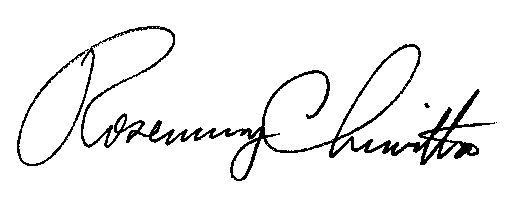 							Rosemary Chiavetta							Secretarycc:  Amy ZuvichBureau of Administration, Financial & Assessments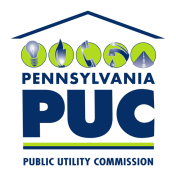  PUBLIC UTILITY COMMISSION400 NORTH STREET, HARRISBURG, PA 17120